Aşağıda etken maddesi yazılı ilaçların kullanımı için ilk günden enfeksiyon hastalıkları uzmanının onayı gerekmektedir.Aşağıda etken maddesi yazılı ilaçların kullanımı için 72 saatten sonra enfeksiyon hastalıkları uzmanının onayı gerekmektedir.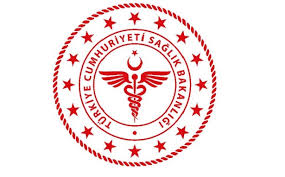 SAVUR PROF. DR. AZİZ SANCAR İLÇE DEVLET HASTANESİEHU ONAYI GEREKTİREN İLAÇLAR LİSTESİSAVUR PROF. DR. AZİZ SANCAR İLÇE DEVLET HASTANESİEHU ONAYI GEREKTİREN İLAÇLAR LİSTESİSAVUR PROF. DR. AZİZ SANCAR İLÇE DEVLET HASTANESİEHU ONAYI GEREKTİREN İLAÇLAR LİSTESİSAVUR PROF. DR. AZİZ SANCAR İLÇE DEVLET HASTANESİEHU ONAYI GEREKTİREN İLAÇLAR LİSTESİSAVUR PROF. DR. AZİZ SANCAR İLÇE DEVLET HASTANESİEHU ONAYI GEREKTİREN İLAÇLAR LİSTESİSAVUR PROF. DR. AZİZ SANCAR İLÇE DEVLET HASTANESİEHU ONAYI GEREKTİREN İLAÇLAR LİSTESİSAVUR PROF. DR. AZİZ SANCAR İLÇE DEVLET HASTANESİEHU ONAYI GEREKTİREN İLAÇLAR LİSTESİSAVUR PROF. DR. AZİZ SANCAR İLÇE DEVLET HASTANESİEHU ONAYI GEREKTİREN İLAÇLAR LİSTESİ KODUİY.LS.06YAYIN TARİHİ22.05.2019REVİZYON TARİHİ 01.01.2022REVİZYON NO01SAYFA SAYISI01123456781234567